Radio Rally!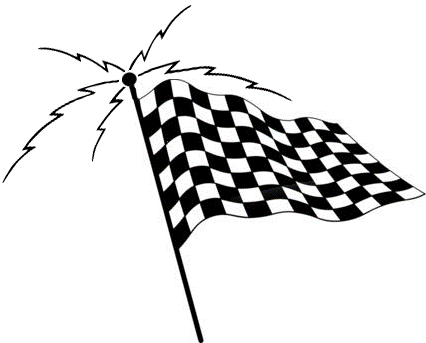 <DATE AND TIME>A Road Rally, Scavenger Hunt and
Trivia Contest using Ham Radio
Brought to you by <NAMES>Teams of 2 or 3 drive to checkpoints and compete to
solve puzzles, find items and answer questions 
while communicating with a Net Control Station.$<AMOUNT> cash prize will be awarded to a charity chosen by the winning team.No experience? No radio? No license? No problem!
Non-hams are welcome to team up with licensed operators and get on the air.
Teams get a bonus for having any non-licensed person talk on the radio.If you don’t have a team that’s fine, we’ll pair folks up before the event starts. Each team needs only a vehicle and a mobile or handheld radio.
It’s not a race so any vehicle is fine and no special driving skills are needed.Starting & Ending Location: <ADDRESS>
Snacks and refreshments will be served afterward.Event repeater:  <FREQUENCY> MHz, offset <OFFSET> MHz, tone <TONE> HzSpace is limited to a maximum of <NUMBER e.g 8> teams. To register or for more info, just email your name and call sign (if any) to <EMAIL>. Walk-ins are welcome if space is still available but by registering you’ll get updates and important details ahead of time.